			    #DVAM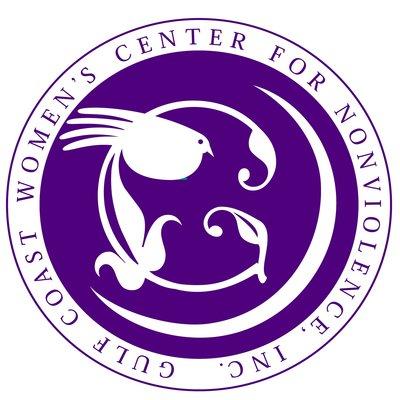                    Domestic Violence Awareness Month 2015      		 31 Days of Making a DifferenceEach day in October you can help raise awareness about domestic violence.  Just use one of the suggested messages for your Facebook status update or send as a tweet on Twitter.